RAPPORT BIMESTRIEL DU CLUB DES AVENTURIERSClub de : ………….……………….. Mois de ……………/………….  20 . .A retourner à la Fédération au plus tard 10 jours après la fin de chaque bimestreA – ORGANISATIONNombre d’enfants de 6 à 9 ans de l’église 	Nombre de membres inscrits au club 	Abeille 	Rayon de soleil 	Constructeur 	Mains utiles 	Avez-vous tenu trois réunions ce mois-ci 	 oui   nonAvez-vous un conseiller pour 6 membres 	 oui   nonTous vos membres ont-ils leur uniforme complet 	 oui   nonLe portent-ils lors des réunions 	 oui   nonVotre moyenne de présence atteint-elle 75 % 	 oui   nonB - ENGAGEMENTNombre de jeunes baptisés 	C – FAIRE DES DISCIPLESNombre d’Aventuriers qui participent :à la vigile matinale 	au club de lecture JA 	D - CONFRATERNITECamps, retraites, activités récréatives organisés 	E - TEMOIGNAGENombre de participants 	Projet au service de la communauté 	Projet missionnaire 	F - ADORATIONLa semaine de prière JA des enfants a-t-elle organisée ? 	 oui   nonNom du Directeur :	Date :         /          /Adresse :	Lieu de rencontre :                                  N° de téléphone : 0590/                         -  0690 / 	Signature :@ :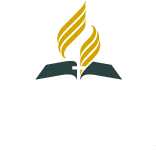 